ТИПОВОЕ ПОЛОЖЕНИЕ ОБ ОБЩЕСТВЕННОМ СОВЕТЕ ГОРОДА АЛМАТЫ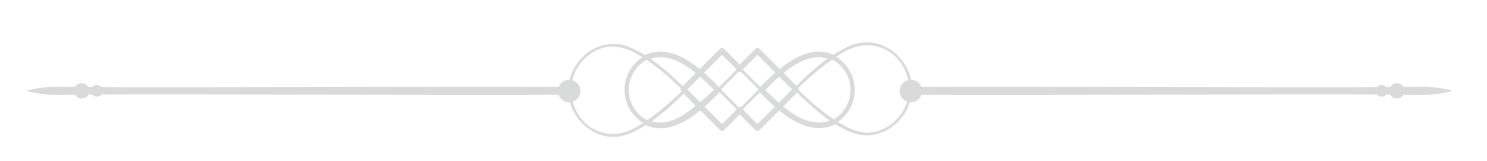 20.06.2022 г. на заседании Общественного совета города Алматы был утвержден Положение об Общественном совете города Алматы.Алматы – 2022 годАЛМАТЫ ҚАЛАСЫ ҚОҒАМДЫҚ КЕҢЕСІНІҢ ҮЛГІЛІК ЕРЕЖЕСІАлматы қаласы Қоғамдық кеңесінің 20.06.2022 ж. отырысында Алматы қаласы Қоғамдық кеңес туралы ЕРЕЖЕ бекітілді.Алматы – 2022 жыл